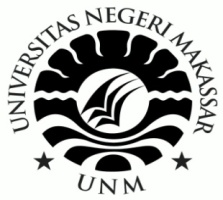 SKRIPSIPENINGKATAN KEMAMPUAN BERHITUNG ANAK MELALUI PENGGUNAAN MEDIA ALAM DENGAN BIJI-BIJIAN DI TAMAN KANAK-KANAK  ISLAM MASJID TUA KATANGKAKECAMATAN SOMBA OPUKABUPATEN GOWAWA HAZRINA1649045079PROGRAM STUDI PENDIDIKAN GURU PENDIDIKAN ANAK USIA DINI FAKULTAS ILMU PENDIDIKANUNIVERSITAS NEGERI MAKASSAR2018SKRIPSIPENINGKATAN KEMAMPUAN BERHITUNG ANAK MELALUI PENGGUNAAN MEDIA ALAM DENGAN BIJI-BIJIAN DI TAMAN KANAK-KANAK  ISLAM MASJID TUA KATANGKAKECAMATAN SOMBA OPUKABUPATEN GOWADiajukan Untuk Memenuhi Sebagai Persyaratan Guru Memperoleh Gelar Sarjana Pendidikan Pada Program Studi Pendidikan Guru Pendidikan Anak Usia Dini Strata Satu Fakultas Ilmu Pendidikan Universitas Negeri MakassarWA HAZRINA1649045079PROGRAM STUDI PENDIDIKAN GURU PENDIDIKAN ANAK USIA DINI FAKULTAS ILMU PENDIDIKANUNIVERSITAS NEGERI MAKASSAR2018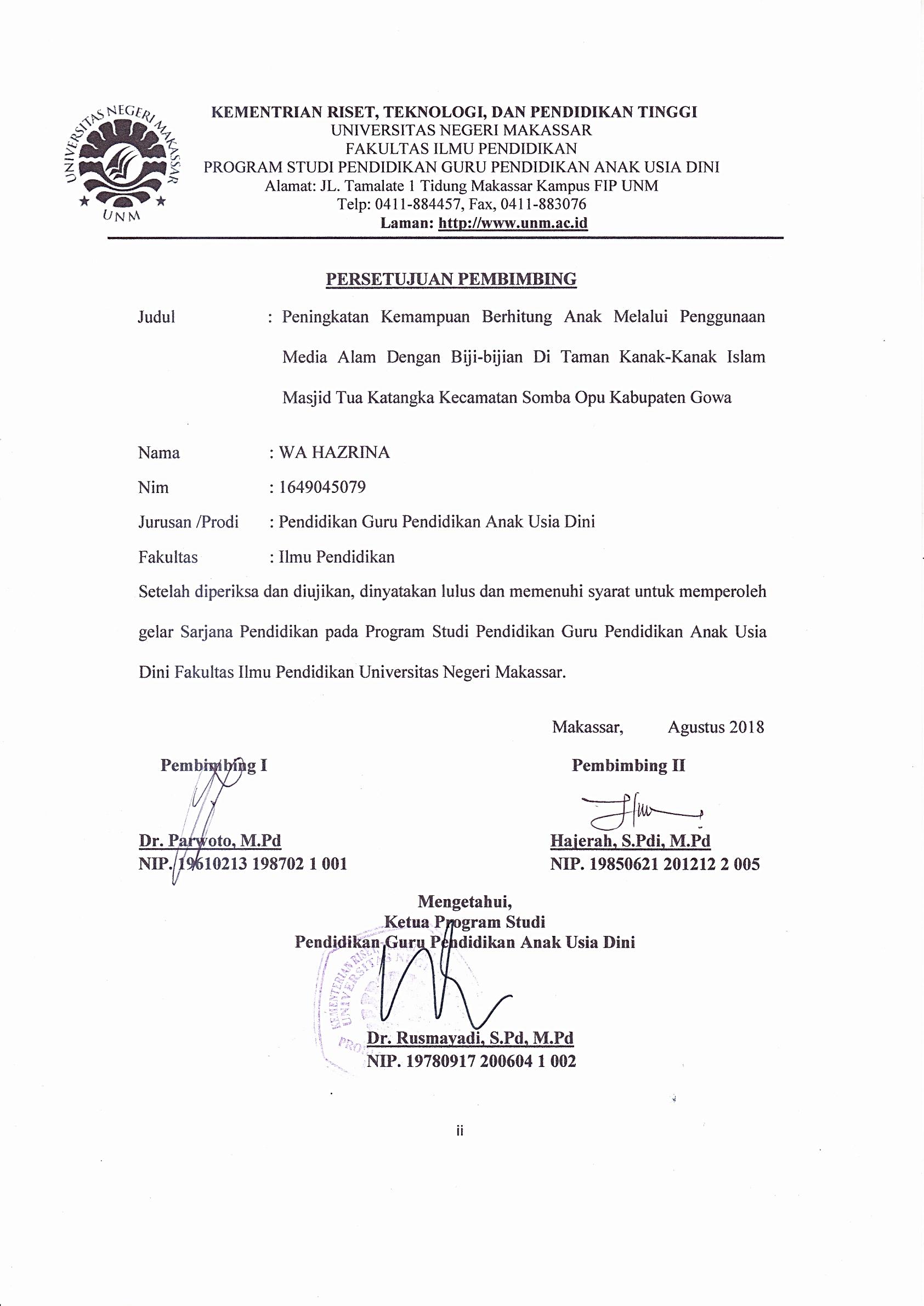 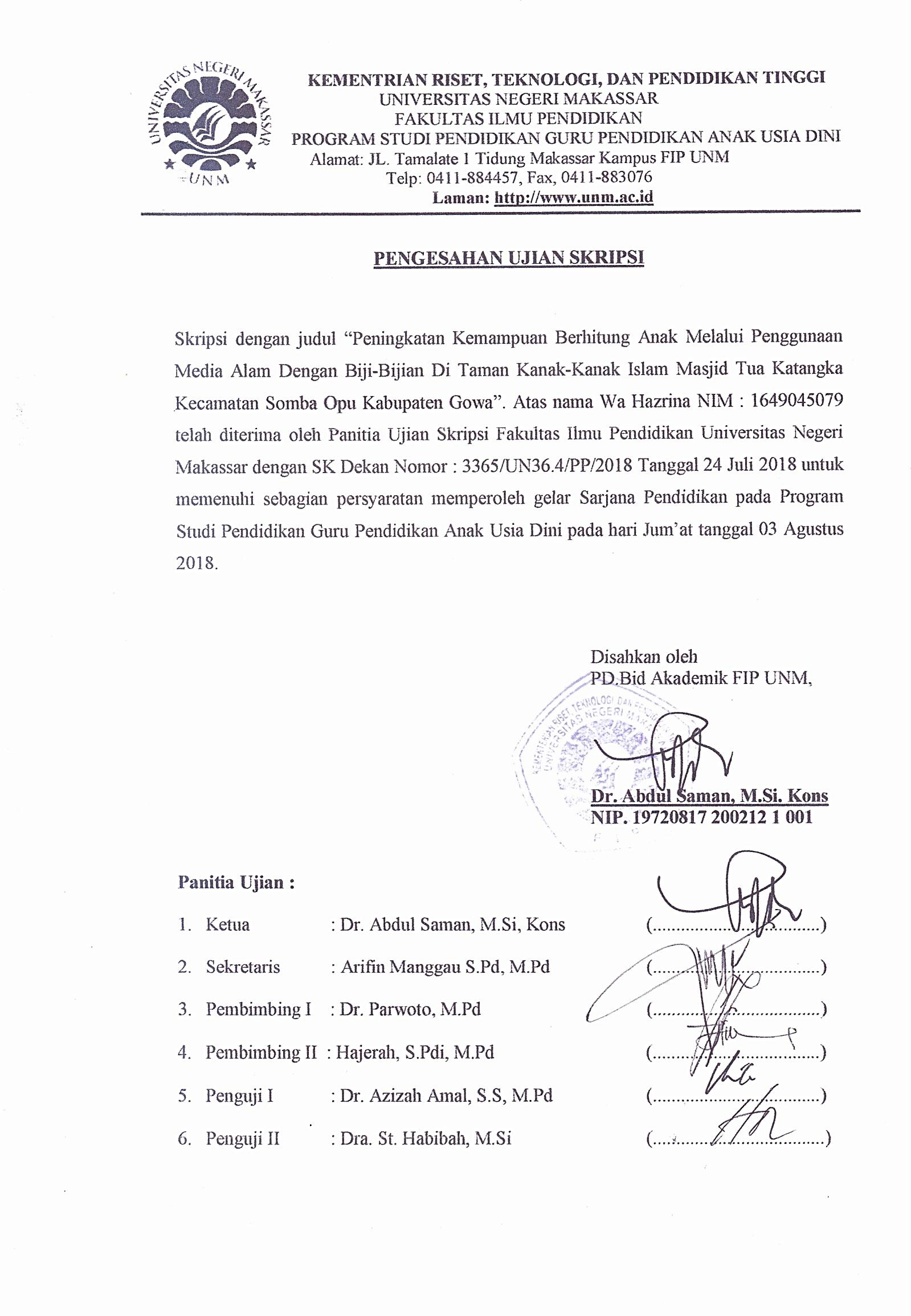 PERYATAAN KEASLIAN SKRIPSISaya yang bertanda tangan di bawah ini :Nama	: WA HAZRINA 	NIM	:  1649045079				Program Studi	:  Pendidikan Guru Pendidikan Anak Usia Dini  	Fakultas	:  Ilmu Pendidikan Judul            	: Peningkatan Kemampuan Berhitung Anak Melalui           Penggunaan Media Alam Dengan Biji-Bijian Di Taman Kanak-Kanak Islam Masjid Tua Katangka, Kecamatan Somba Opu Kabupaten Gowa.Menyatakan dengan sebenarnya bahwa skripsi yang saya tulis ini benar merupakan hasil karya sendiri dan bukan merupakan pengambilalihan tulisan atau pikiran orang lain yang saya akui sebagai hasil tulisan atau pikiran sendidri.Apabila dikemudian hari terbukti atau dapat dibuktikan bahwa skripsi ini hasil jiplakan, maka saya bersedia menerima sanksi atas perbuatan tersebut sesuai ketentuan berlaku.                                                                  Gowa,   Juni 2018                                                        Yang membuat Pernyataan                                                                 WA HAZRINA MOTOTidak ada masalah yang sulit untuk dihadapiTidak ada jalan yang panjang untuk dilaluiApabila kita menyikapinya dengan kesabaranDan kejernihan dalam berpikir(WA HAZRINA, 2018)PeruntukanSkripsi ini untuk :Keluarga tercinta Ibu, Ayah, Kakak, Adik,Suami dan Anak, Tersayang yang telah memberikan Dukungan dan semangat.ABSTRAKWa Hazrina, 2018. Peningkatan Kemampuan Berhitung Anak Melalui Penggunaan Media Alam Dengan Biji-Bijian Di Taman Kanak-Kanak Islam Masjid Tua Katangka, Kecamatan Somba Opu Kabupaten Gowa. Skripsi dibimbing oleh Dr. Parwoto, M.Pd dan Hajerah, S.Pd.I, M.Pd. Pada program studi Pendidikan Guru Pendidikan Anak Usia Dini (PGPAUD) Fakultas Ilmu Pendidikan Universitas Negeri Makassar.Masalah dalam penelitian ini adalah rendahnya kemampuan berhitung anak. Rumasan masalah dalam penelitian ini adalah  bagaimana meningkatan kemampuan berhitung anak melalui media bahan alam di Taman Kanak-Kanak Islam Masjid Tua Katangka Kecamatan Somba Opu Kabupaten Gowa?. Tujuan yang ingin dicapai dalam penelitian ini adalah  untuk mengetahui peningkatkan kemampuan berhitung anak melalui penggunaan media alam kelompok B di Taman Kanak-Kanak Islam Masjid Tua Katangka Kecamatan Somba Opu Kabupaten Gowa. Pendekatan yang digunakan dalam penelitian ini adalah pendekatan kuantitatif dan jenis penelitian ini adalah penelitian tindakan kelas (PTK). Subjek dalam penelitian ini adalah kelompok B Taman Kanak-Kanak Islam Masjid Tua Katangka, Kecamatan Somba Opu Kabupaten Gowa. yaitu satu orang guru dan 15 orang anak didik. Penelitian ini dilakukan dalam 2 siklus dan siklus I pada pertemuan satu dan dua yang mendapat kategori BB sebanyak 8 anak, dan yang mendapat nilai MB sebanyak 7 anak, serta yang mendapat kategori BSH belum ada.  dan siklus II pertemuan I dan Yang mendapat nilai BB suda tidak ada, dan yang mendapat nilai MB sebanyak 2 anak serta yang mendapat kategori BSH sebanyak 13 anak. Hasil menunjukan bahwa dengan menggunakan media alam maka dapat meningkatkan kemampuan berhitung anak pada kelompok B di Taman Kanak-Kanak Islam Masjid Tua Kecamatan Somba Opu Kabupaten Gowa. PRAKATAPuji syukur penulis panjatkan kehadirat Allah SWT, karena berkat karunia-Nya juala skripsi ini dapat diselesaikan sebagai tugas akhir untuk memenuhi persyaratan guna memperoleh gelar sarjana pendidikan pada Program Studi Pendidikan Guru Pendidikan Anak Usia Dini (PGPAUD) Fakultas Ilmu Pendidikan Universitas Negeri Makassar dengan judul “Peningkatan Kemampuan Berhitung Anak Melalui Penggunaan Media Alam Dengan Biji-Bijian Di Taman Kanak-Kanak Islam Masjid Tua Katangka Kecamatan Somba Opu Kabupaten Gowa”. Skripsi ini saya persembahkan sebagai rasa terima kasih dan sayangku kepada ayahanda La Rufini dan ibunda Wa Faati yang telah merawat dan mengasuh, membesarkan, dan mendidik saya dengan penuh kasih sayang. Dan semoga Tuhan Yang Maha Kuasa senantiasa memberikan berkat dan karunia yang berlimpah kepada mereka.   Penulis mengucapkan rasa syukur, terima kasih, serta penghargaan yang tulus tak terhingga kepada Dr. Parwoto, M.Pd dan Hajerah, S.Pd.I, M.Pd sebagai dosen pembimbing yang telah meluangkan waktu, tenaga untuk memberikan motivasi, bimbingan dan petunjuk, saran-saran mulai menyusun proposal hingga skripsi ini dapat terselesaikan. Ucapan terima kasih dan penghargaan yang tulus penulis juga sampaikan kepada :Prof. Dr. H. Husain Syam M. TP, Rektor Universitas Negeri Makassar, yang telah memberikan peluang untuk mengikuti perkuliahan di Pendidikan Guru Pendidikan Anak Usia Dini Fakultas Ilmu Pendidikan UNMDr. Abdullah Sinring M.Pd sebagai Dekan FIP UNM yang telah memberikan dorongan, kebijakan dan nasehatnya sehingga penulis dapat menyelesaikan skripsi ini dengan baik.Dr. Rusmayadi, S.Pd, M.Pd selaku Ketua Program Studi Pendidikan Guru Pendidikan Anak Usia Dini Universitas Negeri Makassar yang telah memberikan dorongan dalam menyelesaikan studi penelitian.Bapak dan Ibu dosen serta pegawai / tatausaha PGPAUD UNM atas segala perhatian dan pelayanannya baik aspek akademik, administrasi maupun aspek kemahasiswaan sehingga proses perkuliahan berjalan lancar.Kepala sekolah, Guru, serta Staf dilingkungan di Taman Kanak-Kanak Islam Masjid Tua Katangka yang telah memberikan kesempatan untuk melakukan penelitian selama ini.Ayahanda dan Ibunda yang telah memberikan kasih sayang dan sumbangsih moril dan material, serta do’a sehingga penulis dapat menyelesaikan studi ini.Teman-teman seperjuangan angkatan 2016 bersama-sama penulis menempati perkuliahan dan memberikan kesenangan tersendiri pada penulis.Atas segala kebaikan dan ketulusan ini penulis hanya bisa mengucapkan terima kasih yang sebesar-besarnya dan mendo’akan semoga Tuhan senantiasa memberikan limpahan anugerah berkat-Nya, Amin.Gowa,  Juni 2018                                                                                          Penulis DAFTAR ISI       Halaman HALAMAN SAMPUL 	iLEMBAR PERSETUJUAN 	ii	PERNYATAAN KEASLIAN SKRIPSI	iii	MOTO	ivABSTRAK	vPRAKATA	viDAFTAR ISI	viiiDAFTAR TABEL	xDAFTAR LAMPIRAN							  xiBAB. I PENDAHULUAN Latar Belakang Masalah 	1     Rumusan Masalah 	3Tujuan Penelitian 	4Manfaat Hasil Penelitian 	4BAB. II KAJIAN  PUSTAKA, KERANGKA PIKIR DANHIPOTESIS TINDAKANKajian Pustaka 	Penggunaan Media 	5Kemampuan Berhitung Anak 	13Kerangka Pikir 	14Hipotesis Tindakan 	16BAB III. METODE PENELITIANPendekatan dan Jenis Penelitian	17Fokus Penelitian	17Setting dan Subyek Penelitian	18Desain Penelitian	18Tehnik Pengumpulan Data 	20Tehnik Analisis Data 	20BAB. IV HASIL PENELITIAN DAN PEMBAHASANHasil Penelitian 	22Pembahasan 	60BAB. V KESIMPULAN DAN SARANKesimpulan	63Saran	63Daftar Pustaka 	65Lampiran	DAFTAR TABELAlur Pelaksanaan Tindakan KelasHalamanTabel 4.1 Hasil Observasi Anak Pada Siklus I Pertemuan I 	32	Tabel 4.2Hasil Observasi Anak Pada Siklus I Pertemuan II	40Tabel 4.3 Hasil Observasi Anak Pada Siklus II Pertemuan I	49Tabel 4.4Hasil Observasi Anak Pada Siklus II Pertemuan II	57DAFTAR LAMPIRAN                                                                                                                    Halaman Kisi-kisi instrumen	   67Hasil Observasi Guru Siklus I Pertemuan I	   69Hasil Observasi Guru Siklus I Pertemuan II	   70Hasil Observasi Guru Siklus II Pertemuan I	   71Hasil Observasi Guru Siklus II Pertemuan II	   72Hasil Observasi Anak Siklus I Pertemuan I	   74Hasil Observasi Anak Siklus I Pertemuan II	   75Hasil Observasi Anak Siklus II Pertemuan I		   76Hasil Observasi Anak Siklus II Pertemuan II	   7710 Skenario Siklus I Pertemuan I 	   7911 Skenario Siklus I Pertemuan II	    8012  Skenario Siklus II Pertemuan I	    8113 Skenario Siklus II Pertemuan II	    82	14 Rencana Pelaksanaan Pembelajaran Harian (RPPH) Siklus I Pertemuan I15 Rencana Pelaksanaan Pembelajaran Harian (RPPH) Siklus I Pertemuan II16 Rencana Pelaksanaan Pembelajaran Harian (RPPH) Siklus II Pertemuan I17 Rencana Pelaksanaan Pembelajaran Harian (RPPH) Siklus II Pertemuan II18 Persuratan 19 Foto-foto Kegiatan	     8320 Riwayat Hidup								        85